	District & School RISE Part 2	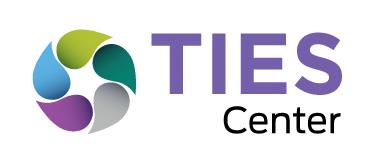 Values and Climate: Features ReflectionRISE Frame of Reference: 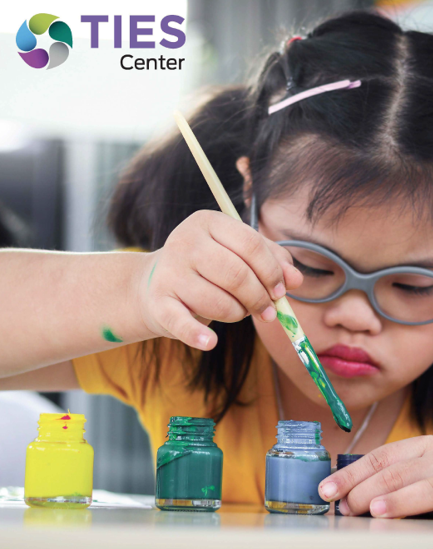 All means all specifically includes all students with significant cognitive disabilitiesPlacement in same age-grade general education classes (and other inclusive settings) in home schools/schools of choiceStudent-centered strengths-based approaches support inclusive education in general education curriculum, classes, activities, and routinesSpecially designed instruction on general education curriculum and essential skills for participation in school and community life occurs within general education instruction, classes, activities, and routinesBarriers to inclusive education reside within systems and environments, not within students or staffRise Part 2: Team ProcessRead and discuss each set of featuresRate your system on each set of features using the rubricDetermine system prioritiesTo what extent does our education system have this Set of Features in place to support inclusive education?1 – Some Features are in place to promote inclusive education systems for all students, but these have not yet been applied to students with significant cognitive disabilities2 – Most Features are in place to promote inclusive education systems for all students, but these have not yet been applied to students with significant cognitive disabilities3 – Most Features are in place to promote inclusive education systems for all students, including some students with significant cognitive disabilities4 – Most Features are in place to promote inclusive education systems for all students, including most students with significant cognitive disabilities5 – All Features are in place to promote inclusive education systems for all students, including most students with significant cognitive disabilitiesFocus Area:  VALUES and CLIMATEThis focus area describes the conditions that result in equitable and inclusive states, districts, and schools.Guiding Question - To what extent do our educational services and systemic infrastructure reflect…Guiding Question - To what extent do our educational services and systemic infrastructure reflect…Guiding Question - To what extent do our educational services and systemic infrastructure reflect…Guiding Question - To what extent do our educational services and systemic infrastructure reflect…Guiding Question - To what extent do our educational services and systemic infrastructure reflect…Guiding Question - To what extent do our educational services and systemic infrastructure reflect…Guiding Question - To what extent do our educational services and systemic infrastructure reflect…Guiding Question - To what extent do our educational services and systemic infrastructure reflect…Values and Climate Summary TableInitial thoughts on changes we want to target first:Big Idea 1:Big Idea 2:Big Idea 3:Based upon the RISE Part 2 Tool, discuss the Features and Sets of Features that●     are foundational to the rest of the work●     seem like an “easy win” for the team●     align with other initiatives and changes happening in the system Big Ideas for change might connect with Increased Time, Instructional Effectiveness, Increased Engagement, and System Support, or they might focus specifically on what Features or Sets of Features your team wants to address. For instance, a big idea might be creating a shared inclusive vision. Next StepsComplete Initiative InventoryComplete Inclusive Education Action PlanBegin initial implementation of Action PlanA MISSION AND VISION FOR INCLUSIVE EDUCATION that:RATING values diversitysupports a philosophy that every student can learncommits to each district being accountable for demonstrating progress of all students in age-grade level general education curriculum at their neighborhood school or school of choicecommits to the preparation of all students' success after high schoolensures all general education students with and without disabilities are equal and valued contributing members of the same schools, classes, and age-grade level communitiesdemonstrates a clear set of values and high expectations consistent with the presumption of competence of students with significant cognitive disabilities to communicate and demonstrate progress in both the general education curriculum and higher order thinking1- Some features for all students/not yet for SCD2- Most features for all students/not yet for SCD3- Most features/Some students with SCD4-Most features/Most students with SCD5- All features/ Most students with SCDPositive ExamplesAreas for ImprovementQuestionsRating (1-5)A CLIMATE AND CULTURE CONDUCIVE TO INCLUSIVE EDUCATION with RATING collaboration between special and general education personnel to promote a sense of community and shared responsibility for the education of all general education students with and without disabilitiesa safe, friendly, and welcoming environment for students and parents/families where diversity is celebrated, and everyone belongsrespect demonstrated through use of person-first language, unless otherwise specified by the student and/or family, and maintaining confidentiality in communication about and interactions with families and studentspresumption of competence demonstrated through interacting directly with students, instead of support personnelrespect for cultural and linguistic diversity, including for students who use augmentative or alternative communication systems in all interactions with students who have significant disabilities and their familiesemphasizing reciprocal and balanced relationships between students with significant cognitive disabilities and their general education classmates1- Some features for all students/not yet for SCD2- Most features for all students/not yet for SCD3- Most features/Some students with SCD4-Most features/Most students with SCD5- All features/ Most students with SCDPositive ExamplesAreas for ImprovementQuestionsRating (1-5)A MINDSET thatRATINGacknowledges potential bias about individuals with significant disabilities through continuous reflectiondemonstrates an understanding of disability and special education through an intersectional lensdemonstrates an unwavering system-wide belief in the value of inclusive education for improving student outcomesdemonstrates a systemic acceptance and promotion of change as a normal and positive process that leads to continuous improvementdemonstrates a clear set of values and high expectations consistent with inclusive educationdemonstrates the understanding that challenging behavior is a method of communication1- Some features for all students/not yet for SCD2- Most features for all students/not yet for SCD3- Most features/Some students with SCD4-Most features/Most students with SCD5- All features/ Most students with SCDPositive ExamplesAreas for ImprovementQuestionsRating (1-5)A COMMITMENT TO COLLABORATIVE PRACTICE withRATING shared expertise, collaborative decision-making, collaborative problem-solving, and collective responsibility among school personnel families, and the community for the success of all studentsequal partnerships demonstrated through clarification of shared roles and responsibilities and utilization of combined expertise to meet the learning needs of all students through ongoing co-planning, co-implementing and co-evaluating instructionssufficient time for co-planning, co-implementing, and co-evaluating of instruction and related services in age-grade level general education lessons, activities, and routineseffective collaboration and communication across all personnel indicating that inclusive practices are understood and expected across the systemall professional development opportunities including job-embedded professional development and coaching aligned with the system’s vision for inclusive education and monitoring for effectiveness and outcomes1- Some features for all students/not yet for SCD2- Most features for all students/not yet for SCD3- Most features/Some students with SCD4-Most features/Most students with SCD5- All features/ Most students with SCD Positive ExamplesAreas for ImprovementQuestionsRating (1-5)A COMMITMENT TO FAMILY AND COMMUNITY ENGAGEMENT throughRATING systemic advocacy for diverse community and family members as full partners in the system’s processes to eliminate all barriers to inclusive education systemic advocacy for and monitoring of family members as equal partners in the education of their children with significant disabilities with intentionally planned and regular communication and consultation respect for diversity of culture, language, and family configuration in all interactions equal partnerships among families and school personnel to improve student outcomes emphasis on transition to adult life planning through interagency agreements, collaboration with families and community agencies, including their involvement in students' meetings monitoring to ensure cultural and linguistic relevance of family resources and trainings  1- Some features for all students/not yet for SCD2- Most features for all students/not yet for SCD3- Most features/Some students with SCD4-Most features/Most students with SCD5- All features/ Most students with SCD Positive ExamplesAreas for ImprovementQuestionsRating (1-5)LEADERSHIP withRATING a unified approach across leaders supporting continuous improvement in development of inclusive school communities structures, processes, and policies that blend special and general education initiatives and practices into a single system commitment to shared responsibility for inclusive education and progress of all general education students with and without disabilities, including students with significant cognitive disabilities all stakeholder groups engaged as equal members of all leadership teams support for all stakeholders as they work toward more inclusive education practices1- Some features for all students/not yet for SCD2- Most features for all students/not yet for SCD3- Most features/Some students with SCD4-Most features/Most students with SCD5- All features/ Most students with SCD Positive ExamplesAreas for ImprovementQuestionsRating (1-5)HUMAN RESOURCE PRACTICES thatRATING include hiring and personnel evaluation policies, procedures, and practices that reflect the vision and mission for inclusive education ensure use of strategies and processes that support inclusive education across all organizational levels designate specialized education personnel as members of each division, department, subject area team, and grade-level team1- Some features for all students/not yet for SCD2- Most features for all students/not yet for SCD3- Most features/Some students with SCD4-Most features/Most students with SCD5- All features/ Most students with SCDPositive ExamplesAreas for ImprovementQuestionsRating (1-5)EDUCATION SYSTEMS thatRATING provide financial incentives to build and sustain inclusive education practices result in all general education students with and without disabilities being equal and valued contributing members of the same schools, classes, and age-grade level communities support formal and informal partnerships with universities and national experts to support inclusive education provide funding and resources to investigate systemic biases reflected in policies, procedures, and practices that might impact placement, curriculum, and instruction decisions for individual students and groups of students provide resources, outreach, and support for family leadership and advocacy related to inclusive education systems provide funding, resources, outreach, and support for all students using AAC systems1- Some features for all students/not yet for SCD2- Most features for all students/not yet for SCD3- Most features/Some students with SCD4-Most features/Most students with SCD5- All features/ Most students with SCDPositive ExamplesAreas for ImprovementQuestionsRating (1-5)Sets of Features   RATINGA MISSION AND VISION FOR INCLUSIVE EDUCATIONA CLIMATE AND CULTURE CONDUCIVE TO INCLUSIVE EDUCATION A MINDSET CONDUCIVE TO INCLUSIVE EDUCATIONA COMMITMENT TO COLLABORATIVE PRACTICECOMMITMENT TO FAMILY AND COMMUNITY ENGAGEMENT LEADERSHIP HUMAN RESOURCE PRACTICESEDUCATION SYSTEM